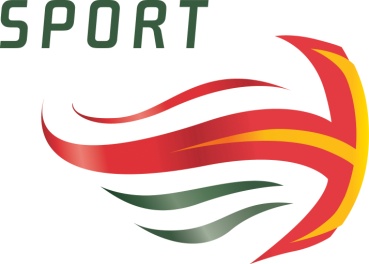 GUERNSEY SPORTS COMMISSION APPLICATION FORMYou must complete this form as well as sending in a copy of your C.V.Additional information may be attached. The receipt of this form will be acknowledged.GUERNSEY SPORTS COMMISSION APPLICATION FORMYou must complete this form as well as sending in a copy of your C.V.Additional information may be attached. The receipt of this form will be acknowledged.GUERNSEY SPORTS COMMISSION APPLICATION FORMYou must complete this form as well as sending in a copy of your C.V.Additional information may be attached. The receipt of this form will be acknowledged.GUERNSEY SPORTS COMMISSION APPLICATION FORMYou must complete this form as well as sending in a copy of your C.V.Additional information may be attached. The receipt of this form will be acknowledged.I would like to be considered for the……………………………………………………………………………………………………………………………..role.      I would like to be considered for the……………………………………………………………………………………………………………………………..role.      I would like to be considered for the……………………………………………………………………………………………………………………………..role.      I would like to be considered for the……………………………………………………………………………………………………………………………..role.      I would like to be considered for the……………………………………………………………………………………………………………………………..role.      I would like to be considered for the……………………………………………………………………………………………………………………………..role.      PERSONAL DETAILSPERSONAL DETAILSPERSONAL DETAILSPERSONAL DETAILSPERSONAL DETAILSPERSONAL DETAILSSurname:Title: Miss/Mrs/Ms/MrDate of Birth:Surname:Title: Miss/Mrs/Ms/MrDate of Birth:Forename(s):Forename(s):Forename(s):Forename(s):Home address:Home address:Home address:Home address:Home address:Home address:Home number:	                                          Work number:     Home number:	                                          Work number:     Home number:	                                          Work number:                              Mobile number:                         Mobile number:                         Mobile number:Email:	Email:	Email:	RIGHT TO WORKRIGHT TO WORKRIGHT TO WORKRIGHT TO WORKRIGHT TO WORKRIGHT TO WORKDo you have a valid Right To Work document?                                          YES / NODo you have a valid Right To Work document?                                          YES / NODo you have a valid Right To Work document?                                          YES / NODo you have a valid Right To Work document?                                          YES / NODo you have a valid Right To Work document?                                          YES / NODo you have a valid Right To Work document?                                          YES / NOType and reference number of your Right To Work documentExpiry date (if any) of your Right To Work documentType and reference number of your Right To Work documentExpiry date (if any) of your Right To Work documentType and reference number of your Right To Work documentExpiry date (if any) of your Right To Work documentType and reference number of your Right To Work documentExpiry date (if any) of your Right To Work documentDBS CHECKDBS CHECKDBS CHECKDBS CHECKDBS CHECKDBS CHECKThis role may be subject to a Disclosure and Barring Service check. Please disclose any convictions you may have below.This role may be subject to a Disclosure and Barring Service check. Please disclose any convictions you may have below.This role may be subject to a Disclosure and Barring Service check. Please disclose any convictions you may have below.This role may be subject to a Disclosure and Barring Service check. Please disclose any convictions you may have below.This role may be subject to a Disclosure and Barring Service check. Please disclose any convictions you may have below.This role may be subject to a Disclosure and Barring Service check. Please disclose any convictions you may have below.HEALTH RECORDAre you in good health?                                                                                  YES / NOHave you had any serious illness requiring medical consultationor admission to hospital in the last two years?                                           YES / NOHave you any health problems that might interfere with work?            YES / NOPERSONAL STATEMENTPlease use this section to give information which demonstrates how you meet the criteria for the role, as stated in the job description. You may wish to include details of experience and/or skills gained through previous roles or hobbies/interests/leisure activities. REFERENCES	REFERENCES	REFERENCES	You may approach my present employer at this stage       (Normally this should be your current employer)Name:Position:Organisation:Email:Telephone:Address:YES/NO2.Name:Position:Organisation:Email:Telephone:Address:YES/NO2.Name:Position:Organisation:Email:Telephone:Address:Applicant signature:Applicant signature:Date:Please return this application form AND CV to:Jenny MurphySports Development OfficerGuernsey Sports CommissionThe Coach HouseBeau Sejour Leisure CentreAmherstSt Peter PortGY1 2DLPlease return this application form AND CV to:Jenny MurphySports Development OfficerGuernsey Sports CommissionThe Coach HouseBeau Sejour Leisure CentreAmherstSt Peter PortGY1 2DLPlease return this application form AND CV to:Jenny MurphySports Development OfficerGuernsey Sports CommissionThe Coach HouseBeau Sejour Leisure CentreAmherstSt Peter PortGY1 2DL